------------------------------------------------------------------------------------------------------------------------------------------Конкурс для пенсионеров Приморья – «Спасибо Интернету-2020»07 августа 2020, ВладивостокПродолжается прием конкурсных работ на Всероссийский ежегодный конкурс личных достижений пенсионеров в изучении компьютерной грамотности «Спасибо Интернету-2020». В этом году он станет  шестым. У каждого пенсионера Приморского края есть возможность представить регион на федеральном уровне.Пенсионный фонд России и ПАО «Ростелеком» ищут граждан старше 50 лет, обучившихся работе на компьютере самостоятельно или окончивших специальные курсы.Чтобы поучаствовать в конкурсе, необходимо подать заявку на сайте azbukainterneta.ru, приложив свою конкурсную работу – эссе по одной из тем состязания и фотографии: портретную и иллюстрирующую конкурсный материал (например, автор истории за компьютером). Номинации конкурса:«Портал gosuslugi.ru – мой опыт»;«Мои Интернет-достижения»;«Моя общественная Интернет-инициатива»;«Интернет-предприниматель, Интернет-работодатель»;«Моя азбука Интернета»;«Я – Интернет-звезда».Конкурсные работы принимаются до 14 октября текущего года. Итоги будут подведены в декабре.Победителей конкурса определит жюри, в состав которого входят представители Пенсионного фонда России, «Ростелекома», Министерства труда и социальной политики Приморского края, Российской Ассоциации электронных коммуникаций и Регионального общественного центра Интернет-технологий.Впервые конкурс «Спасибо Интернету» прошел в 2015 году, собрав более 2 тысяч участников. С тех пор ежегодно в нем принимают участие все больше людей старшего поколения. В 2019г. заявки подали 4,5 тысяч человек из 79-ти регионов России.Пресс-служба Отделения ПФРпо Приморскому краю8(423)2-498-696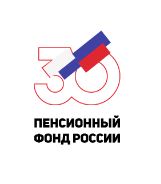  ГОСУДАРСТВЕННОЕ УЧРЕЖДЕНИЕ – ОТДЕЛЕНИЕ ПЕНСИОННОГО ФОНДАРОССИЙСКОЙ ФЕДЕРАЦИИ ПО ПРИМОРСКОМУ КРАЮ